Οικογένεια, είναι......Αγκαλιά και Αγάπη Η δική μου οικογένεια12η δραστηριότητα: «﻿Σκηνές από το ποίημα που μου άρεσαν»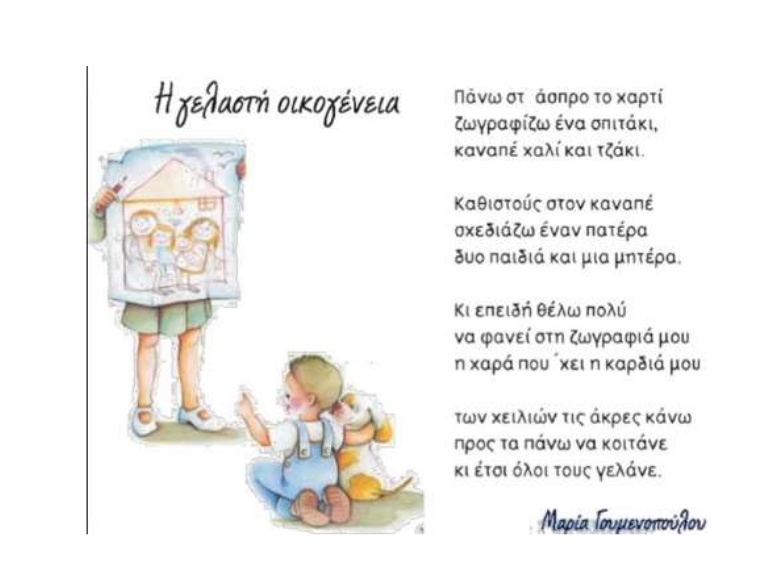 